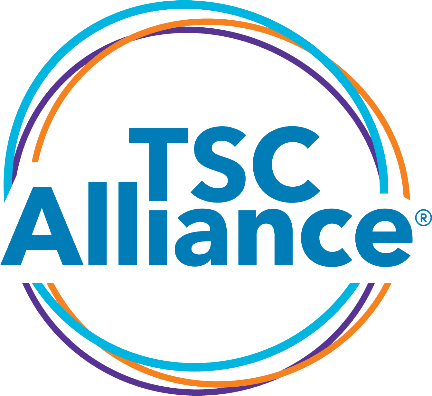 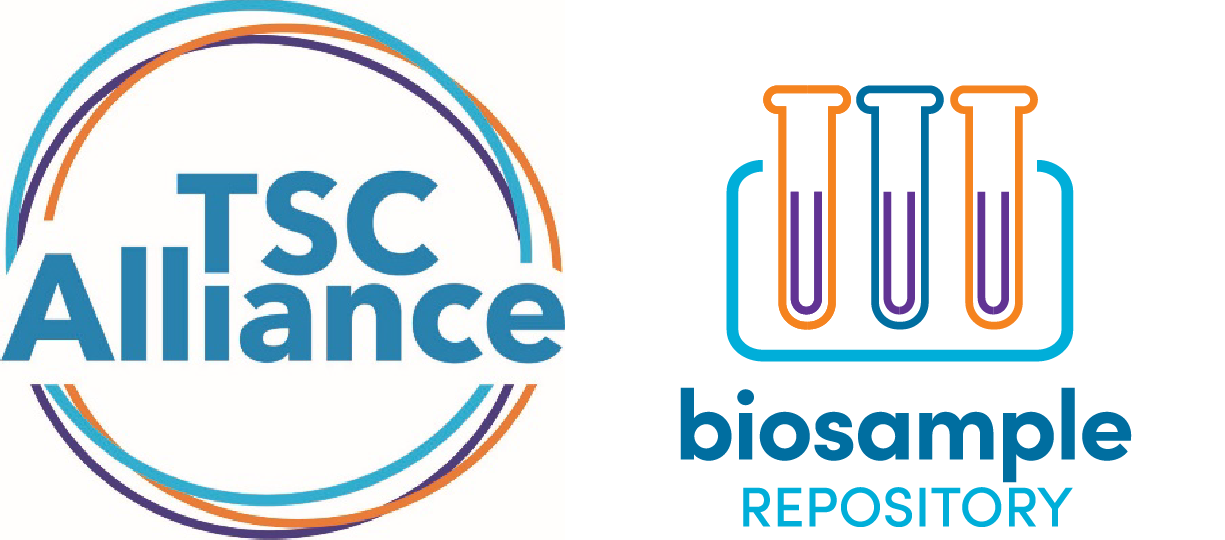 APPLICATION FOR BIOSAMPLE ACCESSPurposePlease submit this Application for Biosample Access if you meet both of the following criteria:You are an investigator with funding and resources in place for a defined study, andYou are ready to request specimens from the TSC Biosample Repository.If you do not yet have funding and require a letter documenting the availability of specimens to include with your funding application, do not submit this form. Instead, please write a one-page Letter of Intent  describing your research project, the need for biosamples from the repository, and the potential impact of your project on the TSC community. We encourage investigators who are applying for funding to correspond with TSC Alliance staff as early as possible to determine whether the TSC Biosample Repository has the specimens they need.ProcessApplications are accepted on a rolling basis. After an administrative review by TSC Alliance staff, the Natural History Database and Biosample Repository Steering Committee will review the application in accordance with the review criteria within 4 weeks. If a quorum (majority) of the committee approves, the TSC Alliance will send a Material Transfer Agreement to the investigator. The Biorepository personnel       at the Van Andel Institute will work with the investigator to arrange shipment of samples.When complete, please submit this application along with the following attachments tobiosample@tscalliance.org. AttachmentsInvestigator CV or NIH-style BiosketchIRB Approval (or exemption) letterAttach a copy of your Institutional Review Board (IRB) approval letter for this project. Please ensure the     letter includes the project title. If your project has been determined to be exempt, please attach a letter  from an appropriate official (IRB chair, department chair, etc.) other than the PI stating your proposed use of human samples is authorized and universal precautions will be observed during handling.Please ensure that your IRB approval or exemption will allow you to use biosamples and natural history  data collected for the TSC Biosample Repository and TSC Natural History Database projects. If you have any questions about your IRB approval, please contact biosample@tscalliance.org. 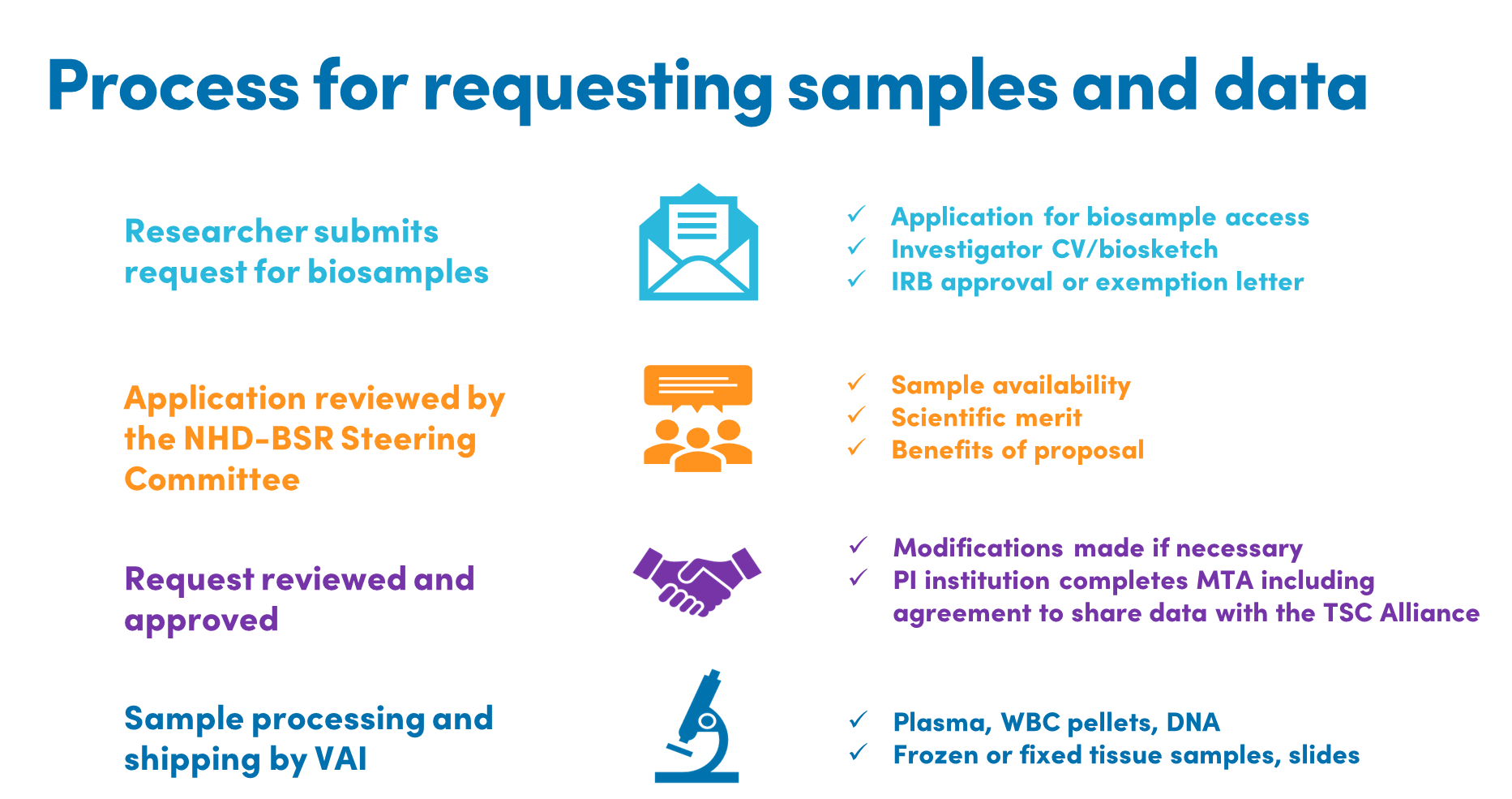 Data Sharing StatementAlong with the biosamples, you will be entitled to receive any data generated by other investigators using these samples. In return, you are required to share data generated on each sample with the TSC Biosample Repository. Data can be embargoed for a period to be defined in the Material Transfer Agreement to provide time to publish, protect intellectual property, etc. You can describe your data sharing plan in the application below. Please check here to acknowledge that you have read and understand the data sharing statement.Application FormPrincipal Investigator InformationMailing AddressDate of Request: PI Demographics (Optional)This information is optional but is vital to track the TSC Alliance’s progress toward improving the equity, diversity, and inclusion of our research programs. The information will not be disclosed or disseminated to anyone outside of the Steering Committee and the TSC Alliance. The information will not be used to decide whether a specific application is approved or not.GenderMale	Female	Prefer not to disclose	Prefer to self-describe: RaceAmerican Indian or Alaska Native	Asian	Black or African American	Native Hawaiian or Other Pacific Islander	White or Caucasian	Prefer not to disclosePrefer to self-describe: EthnicityHispanic or Latinx	Not Hispanic or Latinx	Prefer not to disclose	Prefer to self-describe: Shipping InformationLab contact/Recipient:  Check if the same as PI InformationShipping Address Check if the same as PI InformationStudy InformationStudy Title:Specific Aims:Long-term study objectives (please include potential impact to TSC community):Overall Project Summary (please include experimental design and methods):Justification for Numbers:Example: volume or quantity of samples requested. Please include statistical power analysis, if applicable.How soon will you use the samples once received?:Data Sharing - Please describe the specific data elements that will be provided back to the TSC Biosample Repository for each sample analyzed:Data Sharing – Please describe any other ways you plan to share the data, results, and resources that are generated: Sample Request Information: Donor  DetailsDonor DemographicsBiological Sex:  Male 	 Female 	 EitherRace:  Any		 American Indian or Alaska Native	 Asian	 Black or African American	 Native Hawaiian or Other Pacific Islander	 White or Caucasian	 Multi-racialAge Range: Minimum: 	 		Maximum:Donor Clinical History (please list any inclusion and exclusion requirements):Total Number of Donors Requested:Sample Preparation DetailsBlood Prep Type Plasma		Volume: 		mL	µL White Blood Cell Pellets		Number of cells per sample:  Other (please explain):Nucleic Acid (please specify source) DNA from Blood	 DNA from Buccal Swabs	 DNA from Tissue	Minimum quantity:				Maximum quantity:	Minimum concentration:			Maximum concentration:	Minimum volume:				mL	µLTissue (select all that apply; please specify tissue origin in ‘Other Preparation Details’ below) Frozen FFPE Tissue Curls		Thickness:			# of curls: Glass Slides		# of unstained slides:		# H&E stained slides:Other Preparation DetailsPlease describe, including specifics as appropriate:Any other considerations we should be aware of?Natural History Database (NHD) DataWill your project also use data stored in the NHD? YES NOIf YES, please fill out the NHD DATA REQUEST FORM along with this APPLICATION FOR BIOSAMPLE ACCESS.First Name:Middle Name:Last Name:Salutation:Degree(s):Title:Phone:Alt. Phone:Fax:Email:CC Email:Institution:Department:Address Line 1:Address Line 2:City:State:Zip:Country:Institution’s Federal Congressional District:Institution’s Federal Congressional District:Funding source(s) to support the proposed work, including specific award numbers:Funding source(s) to support the proposed work, including specific award numbers:Funding source(s) to support the proposed work, including specific award numbers:First Name:Middle Name:Last Name:Salutation:Degree(s):Title:Phone:Alt. Phone:Fax:Email:CC Email:Institution:Department:Address Line 1:Address Line 2:City:State:Zip:Country: